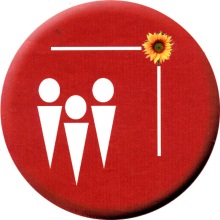 CHECK LIST FOR ERC SUBMISSIONS(Please make sure to complete this checklist before submission of your proposal)Only for Proposals for Postgraduate Degrees:Reference No:Submission Date:Version No:To be marked by applicantTo be marked by applicantTo be marked by ERC officeApplication form- Two (2) hard copies YesResearch Proposal (Protocol)  -15 or 4 copiesYesSingle paged summary – 11 copiesYesN/ASoft Copy (CD/DVD)YesN/AParticipant information  sheet SinhalaYes N/AEnglishYes N/ATamilYes    N/AConsent form SinhalaYes N/AEnglishYes N/ATamilYes N/AQuestionnaires SinhalaYes N/AEnglishYes N/ATamilYes N/AAssent formsSinhalaYes N/AEnglishYes N/ATamilYes N/AAdvertisement for recruitmentSinhalaYes N/AEnglishYes N/ATamilYes N/ACV of Principal InvestigatorYesApproval letter from the relevant postgraduate institutionYes N/ASupervisor’s LetterYes N/ASubmitted by: Name: ………………………………………………………….Signature: …………………………………………………….Date :___ /____/______Received by: …………………………………………………Date :___ /____/______       Time: _______________